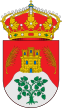 AYUNTAMIENTO DE LA PARRILLAAVISOEL CONCIERTO DE MARIA DESBORDES PREVISTO PARA ESTA TARDE EN EL ESCENARIO DE LA PLAZA MAYOR SE CELEBRARÁ EN EL SALÓN SOCIO-CULTURAL A LA MISMA HORA (20:00) ANTE LA PREVISIÓN DE LLUVIAS.IGUALMENTE INFORMAMOS DE QUE A LAS 18:00h. HEMOS PROCEDIDO AL CIERRE DE LA PISCINA MUNICIPAL ANTE LA FALTA DE PUBLICO DURANTE TODO EL DIA POR LAS MALAS CONDICIONES METEOROLÓGICAS.